О внесении изменений в постановление администрации муниципального образования Соль-Илецкий городской округ от 05.04.2019 № 733-п «О создании комиссии по проведению мониторинга технического состояния многоквартирных домов, расположенных на территории муниципального  образования  Соль-Илецкий городской округ» В соответствии с Федеральным законом от 27.07.2010 № 210-ФЗ «Об организации предоставления государственных и муниципальных услуг», Федеральным законом от 06.10.2003 № 131-ФЗ «Об общих принципах организации местного самоуправления в Российской Федерации», Постановлением Правительства Оренбургской области от 24.10.2023  № 1052-пп «Об утверждении Порядка проведения мониторинга технического состояния многоквартирных домов, расположенных на территории Оренбургской области», Уставом муниципального образования Соль-Илецкий городской округ Оренбургской области, постановляю:1. Внести изменение в постановление администрации муниципального образования Соль-Илецкий городской округ от 05.04.2019 № 733-п «О создании комиссии по проведению мониторинга технического состояния многоквартирных домов, расположенных на территории муниципального  образования  Соль-Илецкий городской округ»:1.1. Приложение № 1 постановления  администрации муниципального образования Соль-Илецкий городской округ «О создании комиссии по проведению мониторинга технического состояния многоквартирных домов, расположенных на территории муниципального  образования  Соль-Илецкий городской округ» изложить в новой редакции согласно приложению к настоящему постановлению.2. Контроль за исполнением постановления возложить на первого заместителя главы администрации городского округа - заместителя главы администрации городского округа по строительству, транспорту, благоустройству и ЖКХ – В. Н. Полосухина. 3. Постановление вступает в силу со дня его подписания. Приложениек постановлению администрации Соль-Илецкого городского округа                                                                      от 28.03.2024 № 852-пПриложение № 1 к постановлению администрации Соль-Илецкого городского округа                                                                      от 05.04.2019 № 733-пСостав комиссии по проведению мониторинга технического состояния многоквартирных домов, расположенных на территории муниципального образования Соль-Илецкий городской округПредседатель комиссии –  первый заместитель главы администрации городского округа - заместитель главы администрации городского округа по строительству, транспорту, благоустройству и ЖКХ;	Члены комиссии:          Введенский Николай Александрович –  руководитель управляющей компании ООО  «Соль-Илецкое ЖКХ» (по согласованию); 	Директор МКУ «Управление городского хозяйства Соль-Илецкого городского округа»; 	Начальник отдела по строительству, транспорту, ЖКХ, дорожному хозяйству, газификации и связи;Главный специалист отдела по строительству, транспорту, ЖКХ, дорожному хозяйству, газификации и связи.Ведущий специалист отдела по строительству, транспорту, ЖКХ, дорожному хозяйству, газификации и связи (секретарь комиссии).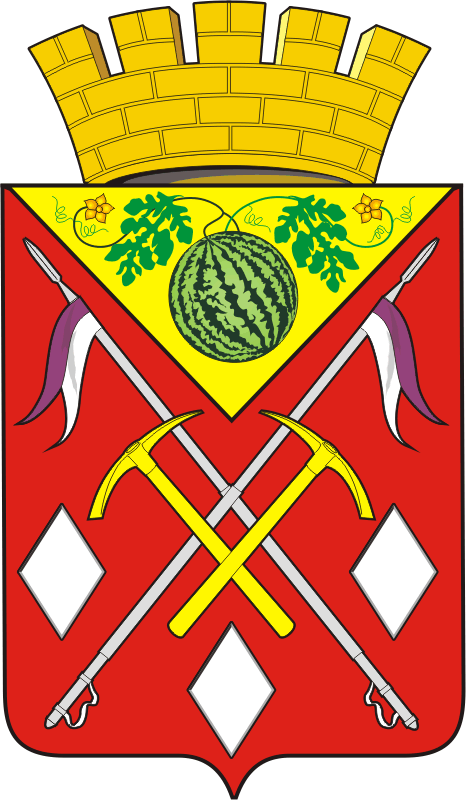 АДМИНИСТРАЦИЯМУНИЦИПАЛЬНОГООБРАЗОВАНИЯСОЛЬ-ИЛЕЦКИЙГОРОДСКОЙ ОКРУГОРЕНБУРГСКОЙ ОБЛАСТИПОСТАНОВЛЕНИЕ28.03.2024 № 852-пГлава муниципального образованияСоль-Илецкий городской округ           В.И. Дубровин